SECTION A – General Information (All applicants complete entire section- please print)   Purpose (check one)  New  Renewal  Extensive Remodel  Change of owner/operator   Reactivate   TYPES OF OPERATIONS (Check all that apply)  SECTION B – Complete for ALL Food Establishments - Check all that apply  1.0  Preparation & Processing Methods:   Attach copy of proposed menu  Methods of food preparation (check the one that most closely describes the establishment):   	                Assembly of Ready-to-eat foods               Cook and Serve  Complex (Preparation 1 day or more in advance, cooling and reheating is done)  Hot or Cold Holding or service for 2 hr. or more  (Attach details/additional information, where necessary)  3.0 Source of water:___________________________________________________________  3.1 Alternate Source of Water ___________________________________________  3.2 Storage System              ___________________________________________  4.0 Type of water treatment system (If any):_________________________________________  _____________________________________________________________________________  5.0 CATERING:  List the equipment used to protect food from contamination and to maintain product temperature during:   5.1 Transportation_____________________________________________________________  _____________________________________________________________________________ _____________________________________________________________________________  5.2 Hot or cold holding   ________________________________________________________  _____________________________________________________________________________ _____________________________________________________________________________  5.3 Describe sneeze guards or food protection devices to be used during display for self service:  _____________________________________________________________________________  _____________________________________________________________________________ _____________________________________________________________________________  6.0 Waste Management & Drainage System   6.1 Method of solid waste disposal ________________________________________________  _____________________________________________________________________________  6.2 Method of Liquid waste disposal ________________________________________________  _____________________________________________________________________________   7.0  Management Personnel     	                                            Personnel Qualification(s)           	  	Years of Experience  _____________________________________________________________________________  _____________________________________________________________________________ _____________________________________________________________________________  9.0 Enclosure   Technical and/ or management agreement signed with any organization  Building plans indicating machinery positions and sanitary facilities c. Site master file  Certificate of Incorporation of Business  Certificate of Commencement of Business  Health or Food Handlers Test Certificate  I, hereby, declare that the information given on this application form is true and correct to the best of my knowledge.   	...............................................   	  	  	  	  	  	…………………...............   	Manager or F & B Manager   	  	  	  	  	  	  	Date  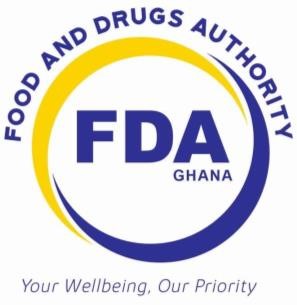 FOOD SERVICE ESTABLISHMENT LOCATION  Name of Facility: ……………………………………………………………….……………………………  Contact Number: (Landline)……………………….…… Mobile: …….…………………………….    Postal Address: ………………………………………………………………...………………………………  Contact Person: …………………………………………………………...…………………………………  Position: ………………………………...……………Tel: ……………….…….…………………………….         Please sketch or attach exact direction to your facility, indicating landmarks, if any  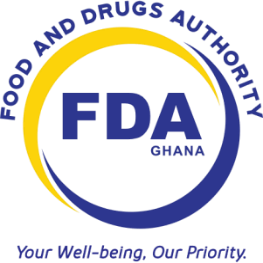      FOOD AND DRUGS AUTHORITY  DOC. TYPE: FORMDOC. TYPE: FORM     FOOD AND DRUGS AUTHORITY  DOC NO.:  FDA/FSMD/FM-FSE DOC NO.:  FDA/FSMD/FM-FSE      FOOD AND DRUGS AUTHORITY  PAGE 1 OF 4REV NO.: 00     FOOD AND DRUGS AUTHORITY  EFFECTIVE DATE-04/2013EFFECTIVE DATE-04/2013TITLE:  APPLICATION FOR FOOD HYGIENE PERMIT   TITLE:  APPLICATION FOR FOOD HYGIENE PERMIT   TITLE:  APPLICATION FOR FOOD HYGIENE PERMIT   TITLE:  APPLICATION FOR FOOD HYGIENE PERMIT   Establishment Information Name of Establishment: Name of Establishment:  Location Location LocationEstablishment Information Establishment Mailing Address:City:Region:City:Region: Fax: Email: Fax: Email:Establishment Information Contact Person:PositionPositionContact/Phone No:Contact/Phone No:Establishment Information Type of Entity         􀂅 Individual        􀂅Partnership     􀂅  Corporation               Other (Describe) Type of Entity         􀂅 Individual        􀂅Partnership     􀂅  Corporation               Other (Describe) Type of Entity         􀂅 Individual        􀂅Partnership     􀂅  Corporation               Other (Describe) Type of Entity         􀂅 Individual        􀂅Partnership     􀂅  Corporation               Other (Describe) Type of Entity         􀂅 Individual        􀂅Partnership     􀂅  Corporation               Other (Describe) Business InformationName of Manager or F & B Manager Contact/Phone No:Name of Manager or F & B Manager Contact/Phone No:Name of Manager or F & B Manager Contact/Phone No:Business Registration No. Business Registration No. Business InformationDate of Commencement FDB ClassificationFDB ClassificationGTB  Classification GTB  Classification Business InformationNumber of workersNumber of Kitchen StaffNumber of Kitchen StaffNumber of Kitchen StaffNumber of ShiftsBusiness InformationAverage No.  of Meals served  per dayAverage No.  of Meals served  per dayAverage No.  of Meals served  per dayAverage No.  of Meals served  per dayAverage No.  of Meals served  per dayFOOD SERVICETYPES OF DISHES SERVED 􀂅 Bar with Food Service􀂅   Contract Caterer􀂅   Hotel with Food Service􀂅    Mobile food unit􀂅 Restaurant􀂅 Takeout or Fast Food or Drive-in or Drive-thru􀂅 Other________________________􀂅 Local􀂅   Continental􀂅   Chinese􀂅 Other________________________Style of Service:  Counter Service      Self-Service (i.e. Buffet line, salad bar)  	Table Service                        Other     Style of Service:  Counter Service      Self-Service (i.e. Buffet line, salad bar)  	Table Service                        Other     2.0 Equipment & Raw Materials  2.1 Equipment      	Equipment Type  	  	  	  	   Number of Units   ......................................................................     ..........................................  ......................................................................     ..........................................  ......................................................................     ..........................................  . ......................................................................    ..........................................   2.2Type and sources of raw materials  Raw Material Type   	  	  	  	  	  	  	 Sources   ......................................................................    ..........................................  ......................................................................     ..........................................  . ......................................................................    ..........................................  ......................................................................     ..........................................  ......................................................................     ..........................................  ......................................................................     ..........................................  . ......................................................................    ..........................................  ......................................................................     ..........................................  Manager (F & B)               ____________________   Head, Chef  	  	   ____________________  Head, Procurement   	   ____________________  Head, Stores  	  	   ____________________  Proprietor/Owner/Director ____________________   8.0 Any additional information:                 _____________________                _____________________                _____________________                _____________________                _____________________ 